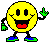 Законы родителей.Будьте всегда последовательны в своих требованиях. Хорошо ориентируйтесь в своих «да» и «нет».Дорожите любовью своего ребёнка. Помните, от любви до ненависти только один шаг, не делайте необдуманных шагов!Не идите на поводу у своего ребёнка, умейте соблюдать меру своей родительской ответственности.Не лишайте ребёнка права быть ребёнком. Дайте ему возможность побыть озорником и непоседой, бунтарём и шалуном. Период детства весьма скоротечен, а так много нужно успеть попробовать, прежде чем станешь взрослым. Дайте возможность своему ребёнку быть им во время детства, иначе период детства будет продолжаться и во взрослой жизни. Это может обернуться серьёзными последствиями и для Вашего ребёнка и для Вас.Не налагайте запретов. В природе ребёнка - дух бунтарства. То, что категорически запрещено, очень хочется попробовать.Не опекайте своего ребёнка там, где можно обойтись без опеки; дайте возможность маленькому человеку самостоятельно стать большим.Не угрожайте своему ребёнку. Угрозы взрослого порождают враньё ребёнка, приводят к боязни и ненависти.Не унижайте своего ребёнка. Унижая его самого, вы формируете у него умение и навык унижения, который он сможет использовать по отношению к другим людям. Н исключено, что это будете Вы.Не читайте бесконечных нотаций, ребёнок их просто не слышит.Развивайте в себе чувство юмора. Учитесь смеяться над своими слабостями, разрешайте своему ребёнку смеяться вместе с вами. Учите его смеяться над собой! Это лучше, чем если над ним будут смеяться другие люди.